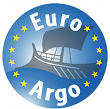 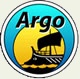 DEPLOYMENT LOG SHEETProject:Argo-ItalyCruise:PROTEVS PERLEShip:N/O ATALANTEFloat Type and Serial Number :Arvor I, AI2600-16FR119WMO Number:3901976ARGOS/IMEI Number:300234064809200Deployment time (dd/mm/yyyy  hh:mm UTC)05/11/2018 09:47:00Latitude :(xx° xx.xxx’ N)36°06.820' NLongitude :(xxx° xx.xxx’ E)021°36.890'EWater depth (m):3710Operator’s name, institution andE-mail:Deployment method (release box, manual, expendable cardboard):A-frameMeteorology (sea conditions, wind speed):sea state: slightComments: